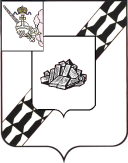 АДМИНИСТРАЦИЯ УСТЮЖЕНСКОГОМУНИЦИПАЛЬНОГО РАЙОНАПОСТАНОВЛЕНИЕот 02.09.2019 № 615        г. УстюжнаОб утверждении Плана персони-фицированного финансирования  дополнительного образования детей в Устюженском муници-пальном районе на период с сентября по декабрь 2019 годаВ соответствии с муниципальной программой «Развитие дошкольного, общего и дополнительного образования в Устюженском муниципальном районе на 2019-2023 годы», утвержденной постановлением администрации Устюженского муниципального района от 11.12.2018 № 1033, на основании статьи 35 Устава Устюженского муниципального района администрация района ПОСТАНОВЛЯЕТ:Утвердить прилагаемый План персонифицированного финансирования дополнительного образования детей в Устюженском муниципальном районе на период с сентября по декабрь  2019 года (далее – План персонифицированного финансирования).2. Обеспечить предоставление детям, проживающим на территории Устюженского муниципального района, сертификатов дополнительного образования в соответствии с требованиями Плана персонифицированного финансирования.Обеспечить организационное, информационное и методическое сопровождение реализации Плана персонифицированного финансирования.Контроль за выполнением настоящего постановления возложить на заместителя руководителя администрации района по социальным вопросам – начальника управления образования (Левина Г. В.).5. Опубликовать настоящее постановление в информационном бюллетене «Информационный вестник Устюженского муниципального района» и разместить на официальном сайте Устюженского муниципального района.Руководитель  администрации Устюженского муниципального района					                  Е.А. Капралов                     Приложениек постановлению администрацииУстюженского муниципального районаот 02.09.2019 № 615План персонифицированного финансирования дополнительного образования детей в Устюженском муниципальном районе на период с сентября по декабрь  2019 года (далее – План персонифицированного финансирования)Общие сведения о Плане персонифицированного финансированияПорядок сопровождения реализации Плана персонифицированного финансированияОтветственным исполнителем Плана персонифицированного финансирования является  управление образования администрации Устюженского муниципального района. Предоставление сертификатов дополнительного образования осуществляется в соответствии с разделом 3 Плана персонифицированного финансирования с соблюдением Правил персонифицированного финансирования дополнительного образования детей в Вологодской области, утверждённых приказом Департамента образования Вологодской области от 10.07.2017 № 2396 (с последующими изменениями) (далее – Правила персонифицированного финансирования), лицам, указанным в пункте 2 раздела 1 Плана персонифицированного финансирования.Один ребёнок может использовать для оплаты образовательных услуг только один сертификат дополнительного образования.Финансовое обеспечение образовательных услуг, оказываемых полностью или частично за счет средств сертификата, осуществляется в соответствии с Правилами персонифицированного финансирования уполномоченной организацией, соответствующие расходы которой возмещаются за счёт средств местного бюджета района посредством предоставления субсидии на возмещение соответствующих затрат.В счет оплаты образовательных услуг, получаемых одним ребёнком в течение периода действия Плана персонифицированного финансирования, не может быть направлено финансовых средств в объеме, превышающем нормативы обеспечения сертификатов дополнительного образования.6. В течение периода действия Плана персонифицированного финансирования за счёт сертификатов дополнительного образования не может одновременно оплачиваться больше образовательных услуг, установленных пунктом 5 раздела 1  Плана персонифицированного финансирования.III. Порядок предоставления сертификатов дополнительного образования1.  Сертификат   дополнительного   образования   предоставляется   лицам, указанным   в   пункте 2 раздела I Плана   персонифицированного   финансирования, на основании письменного заявления родителей (законных    представителей) указанных лиц.2. Предоставление сертификатов дополнительного образования
осуществляется в общем порядке в случае наличия невостребованных
сертификатов дополнительного образования. В случае если число предоставленных сертификатов дополнительного образования детей достигло числа сертификатов, предусмотренных пунктом 3 раздела 1 Плана персонифицированного финансирования, прием заявлений родителей (законных представителей) временно приостанавливается.3. Сертификат дополнительного образования признается недействительным в случае:3.1. Отсутствия заключенного договора об обучении между поставщиком образовательных услуг и родителем (законным представителем) детей в течение 20 календарных дней с момента начала действия вновь выданного в текущем финансовом году сертификата дополнительного образования;3.2. Отсутствия заключенного договора об обучении между поставщиком образовательных услуг и родителем (законным представителем) детей в течение 20 календарных дней с момента расторжения предыдущего договора об обучении между поставщиком образовательных услуг и родителем (законным представителем) в рамках реализации действующего сертификата. 1Период действия Плана персонифицированного финансированияс 1 сентября 2019 года по 31 декабря  2019 года2Категория детей, которым предоставляются сертификаты дополнительного образования Дети в возрасте от 5 до 18 лет, независимо от наличия у детей ограниченных возможностей здоровья3Число сертификатов дополнительного образования, обеспечиваемых за счет средств местного бюджета Устюженского муниципального района на период действия Плана персонифицированного финансирования (не более), ед.4544Общий объем обеспечения сертификатов дополнительного образования в соответствии с муниципальной программой «Развитие дошкольного, общего и дополнительного образования в Устюженском муниципальном районе на 2019-2023 годы», утверждённой постановлением администрации Устюженского муниципального района от 11.12.2018 № 1033 на период действия Плана персонифицированного финансирования, руб.1 504 7765Норматив обеспечения сертификатов дополнительного образования, установленный для соответствующей категории детей, руб.8116На период действия Плана персонифицированного финансирования установлены следующие ограничения  числа одновременно оказываемых услуг по реализации дополнительных образовательных общеразвивающих программ, которые полностью или частично финансируется за счет сертификатов дополнительного образованиябез ограничений